PENGESAHAN TRL OLEH PENYELIDIK:Saya,________________________________________________________________iaitu Ketua Kumpulan untuk projek penyelidikan bertajuk __________________________________________________________________________________________________________________________________________________________________________________________________________mengesahkan bahawa output penyelidikan yang dihasilkan melalui penyelidikan ini  telah mencapai fasa _________________________________________________________________ Oleh itu, bersama-sama ini saya sertakan dokumen-dokumen berkaitan pencapaian TRL ini untuk semakan dan perhatian pihak Pusat Inovasi dan Pengkomersialan (ICC), Universiti Utara Malaysia.Pengesahan ini adalah berdasarkan kepada jadual yang disertakan oleh ICC di Lampiran 1 untuk dinilai oleh penyelidik. ICC UUM akan mengesahkan pencapaian TRL berdasarkan kepada penilaian yang dilakukan oleh penyelidik.Tandatangan Ketua Penyelidik:Cap Rasmi: Tarikh:Borang pengesahan TRL/fizhoah/26.5.2022LAMPIRAN 1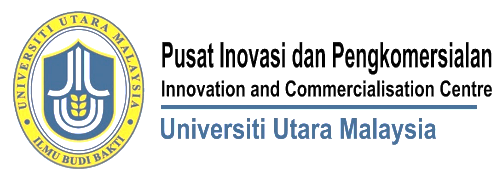 Tarikh kuatkuasa1 Januari 2022ICC023BORANG PENGESAHAN TECHNOLOGY READINESS LEVEL (TRL)BORANG PENGESAHAN TECHNOLOGY READINESS LEVEL (TRL)Nama Ketua PenyelidikzNama Ahli Penyelidik1.Nama Ahli Penyelidik2.Nama Ahli Penyelidik3.Nama Ahli Penyelidik4Nama Ahli Penyelidik5.Jenis GeranTajuk PenyelidikanTarikh Mula-Tarikh Jangkaan Tamat GeranNo. Pendaftaran IP1.No. Pendaftaran IP2.No. Pendaftaran IP3.Jenis Output Penyelidikan Yang Telah Dihasilkan (prototaip/harta intelek /pengkomersialan)Jenis Output Penyelidikan Yang Telah Dihasilkan (prototaip/harta intelek /pengkomersialan)Jenis Output Penyelidikan Yang Telah Dihasilkan (prototaip/harta intelek /pengkomersialan) PHASEINDICATOR  PLEASE TICK(one only)LINK TO EVIDENCEEXTRA INFORMATION DEVELOPMENT Identification of and observation of basic properties DEVELOPMENT Outcomes of the theoretical research are specified. DEVELOPMENT Theorizing of potential practical applications DEVELOPMENT Analytical research or experiments towards potential application (s). DEVELOPMENT Initial testing of proposed solutions. DEVELOPMENT Identification of potential stakeholders PRE-COMMERCIALISATION Proof of concept that is based upon the integration of applications and components to demonstrate viability. PRE-COMMERCIALISATION Concept is validated through pilot testing to substantiate the proposed solution(s). PRE-COMMERCIALISATION Identification of relevant stakeholders PRE-COMMERCIALISATION Refined integration of components to confirm validity. PRE-COMMERCIALISATION Proposed solution (s) are validated by relevant stakeholders PRE-COMMERCIALISATION Demonstration of near-end state solutions and testing in a relevant environment in cooperation with relevant stakeholders to gain initial feedback. PRE-COMMERCIALISATION Parts of relevant documentation has been drafted COMMERCIALISATION Refinement of solutions and, if needed, retesting in a relevant environment with relevant stakeholders. COMMERCIALISATION Drafts of relevant documentation are available. COMMERCIALISATION Proposed solutions, as well as a plan for their application/adaptation, are refined through testing, completion and qualification. COMMERCIALISATION Relevant documentation is almost completed. COMMERCIALISATION Relevant documentation is completed and available for stakeholders. A sustainable set of support measures for applying the solutions has been worked out. 